Bienenfreundlicher Öffentlicher Raum – allgemeine VorschlägeBienenfreundlich Garteln / Bewusstseinsbildung – allgemeine VorschlägeBienenfreundliche Betriebe – allgemeine VorschlägeBienenfreundliche Landwirtschaft – allgemeine VorschlägeNr.MaßnahmeBeschreibungWann?Wer?Notizen1.1Anlage von Blumenwiesen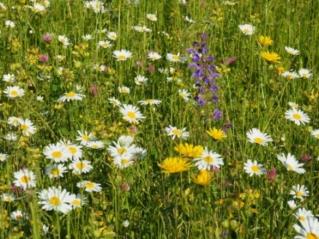 Individuell und Abhängig von Ausgangssituation:Extensivierung der Pflege (1 oder 2 mahdig)Initialflächen ansäen oder anpflanzenNeuanlage inkl. BodenabtragBezug Pflanzen und Saatgut:www.rewisa-netzwerk.athttps://gzert.at/Rasenmäherbreite bei Wegen und Straßen regelmäßig mähen1.2Naturnahe Blumenbeete / Straßenbegleitgrün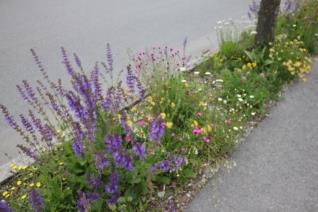 Heimische Wildpflanzen in Beeten oder TrögenBezug Pflanzen und Saatgut:www.rewisa-netzwerk.athttps://gzert.at/1.3Infotafeln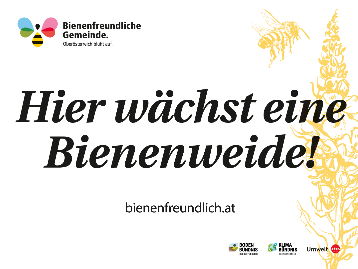 Info warum werden Flächen so gestaltet / gepflegt?Teilnehmende Gemeinden erhalten 5 Stk. gratis, sonst Selbstkostenpreis 10,-/StückPflege der öffentlichen Flächen – ohne chem.-synthetische Pestizide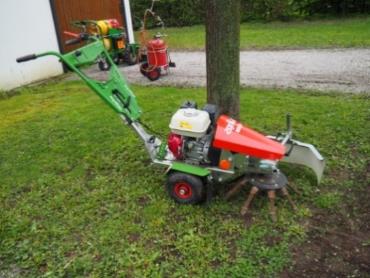 MUSS-KRITERIUMVollständig mechanisch/ thermischeBeikrautbekämpfung – ev Gerät ankaufenBewusstseinsbildung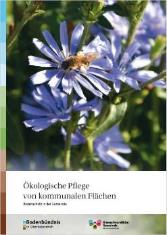 https://www.bodenfreundlich.at/wp-content/uploads/2022/09/Broschuere_OekologischePflegeVonKommunalenFlaechen.pdfPflanzung heimischer Sträucher und Bäume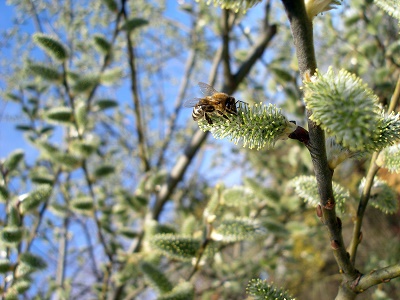 Bei der Pflanzung auf heimische Sträucher und Bäume achtenListe heimischer Gehölze: https://www.bienenfreundlich.at/wp-content/uploads/2023/02/Liste_heimischer_Gehoelze-1.pdfErstellung eines Pfelgekonzepts der öffentlichen Flächen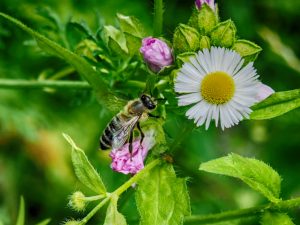 Auch Neophytenbekämpfung berücksichtigen!https://www.bienenfreundlich.at/bienengarten-neophyten/1.6Nisthilfen auf öffentlichen Flächen aufstellen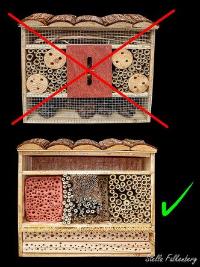 Bau von Nisthilfen zB im WerkunterrichtInfobroschüre von Land OÖ (https://www.land-oberoesterreich.gv.at
/files/publikationen/uak_nisthilfen.pdf), von Grünes Tirol (https://www.gruenes-tirol.at/gruenes-tirol/broschueren-fachbuecher/nisthilfen-fuer-unsere-heimischen-wildbienen/)Checkliste von BB OÖ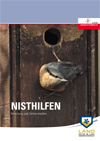 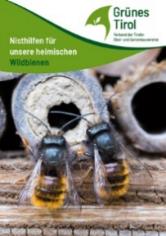 1.4Naturnahe Parkplätze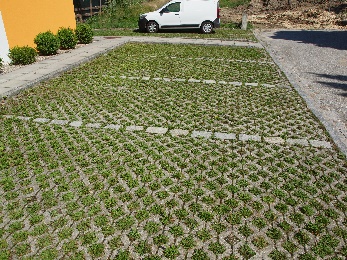 nicht asphaltiert, sondern Rasensteine oder SchotterrasenFolder Baustelle Boden von Bodenbündnis OÖ; Info in Gemeindezeitung bzw. für BauwerberFörderung vom Land OÖ:Land-oberoesterreich.gv.at/bodenNachschau Webinar „Alternativen zum Asphalt“:  https://www.bodenfreundlich.at/alternativen-zum-asphalt/Dach- und Fassadenbegrünung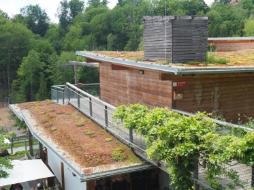 Dächer und Fassaden von Gemeindebauten begrünenInfo in Gemeindezeitung bzw. für BauwerberFörderung anbietenLichtverschmutzung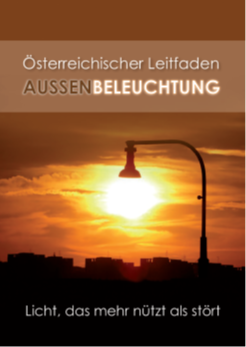 angepasste, moderne Beleuchtungskonzepte; Nachtabschaltung od. -absenkungLeitfaden des Landes OÖ (https://www.land-oberoesterreich.gv.at/files/publikationen/us_Leitfaden_Aussenbeleuchtung.pdf)Pfarre einbindenFriedhof – Diözesane Friedhofsordnung 2010https://www.dioezese-linz.at/dl/
mKkMJKJmnMKNJqx4KJK/
Friedhofsordnung.pdfFortbildung Bauhof-Mitarbeiter:innen zB Praxistage, Exkursionenhttps://www.bienenfreundlich.at/veranstaltungen/Verankerung im GemeindebudgetJährliches Budget von zum Beispiel 500,- Euro für das Projekt einplanen (für Vorträge, Saatgut-Aktion, Fortbildung Bauhhof-Mitarbeiter:innen o.ä.)Nr.MaßnahmeBeschreibungWann?Wer?NotizenInformationen in Gemeindezeitung/HomepagezB. Rubrik „Bienenfreundliche Gemeinde“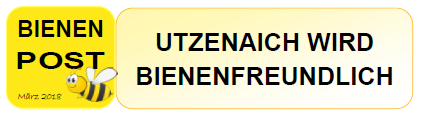 Textbausteine von Bodenbündnis in OÖhttps://www.bienenfreundlich.at/
gemeindezeitungsartikel/Bienenweide-Tafeln für Privatgärten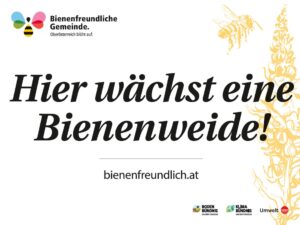 Aktionsvorschlag:  https://www.bienenfreundlich.at/bienenfreundliche-gaerten-sichtbar-machen/NeubürgerInnen-MappeInfo über Bienenfreundliche Gemeinde, Samensackerl, „Garteln ohne Gift“Ev. Bienen-Stofftaschen für Infomaterial verwenden: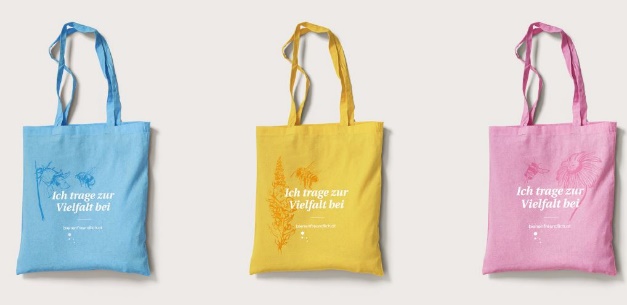 Infomaterial auflegenzB für BürgerserviceInfoposter aufhängenzB „Garteln ohne Gift“  Information über bienenfreundliche Sträucher/Pflanzen uvmAuflistung von Info-Material von BB OÖ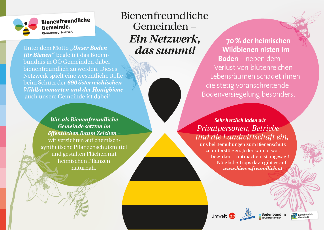 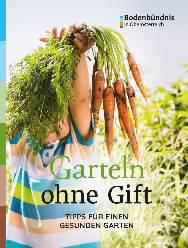 Gemeinde-Kalender mit BienenthemazB. Gemeinde Altmünster mit Wildblumen und Bienentipps für jeden Monat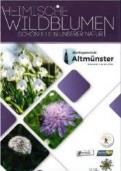 Vorträge oder Filmabend organisierenVorträge „Garteln ohne Gift“, „Blütenreich durchs Bienenjahr im Garten“, „Vielfältige Lebensräume im Garten“ u.ä.Filme: Tagebuch einer Biene, Biene Majas wilde Schwestern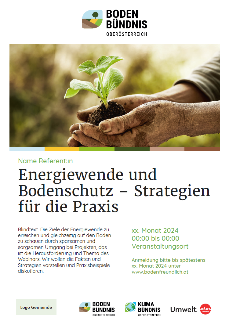 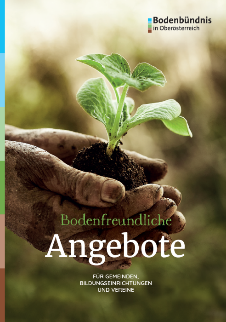 Am besten zeitiges FrühjahrGemeinsam mit Siedlerverein,Imkerverein,Bibliothek,Obst- und GartenbauvereinVortragsangebot von Bodenbündnisaber auch Siedlervereine, Imkerverein uvmPlakatvorlage von Bodenbündnis OÖVorträge von BB für BB-Mitglieder ca. 60 % gefördert!https://www.bodenfreundlich.at/
angebote/kategorie/vortraege/Filme kostenlos ausleihen: https://www.bienenfreundlich.at/materialien/Kooperation Bücherei Bücher-Eck „Naturnaher Garten“ oder „(Wild)Bienen + ev. VorträgeBsp. Kultur-Frühstück „Faszination Biene“, Pfarrsaal Asten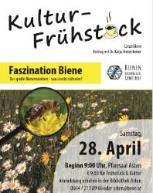 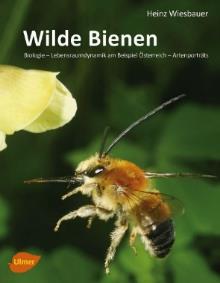 Bücher ankaufen, zB. Wilde Bienen von H. WiesbauerLiteraturliste von BB OÖBlumenschmuckaktion – Kategorie Naturnaher GartenGarten-WettbewerbIn vielen Gemeinden durchgeführt, zB Aschach/SteyrPrämieren des schönsten Bienenfreundlichen GartensFoto in Gemeindezeitung/HPKriterien von BB in OÖFotowettbewerbMonatl. Preise + Siegerehrung bei Auszeichnungsveranstaltung der bienenfreundlichen Gemeinden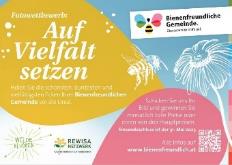 Fotoclubhttps://www.bienenfreundlich.at/fotowettbewerb-24-auf-vielfalt-setzen/Saatgut-AktionSaatgut vergünstigt anbieten: zB. von „Wilde Blumen“ bzw anderem REWISA Betrieb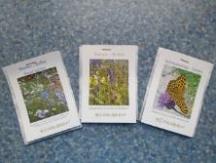 Bienenfreundlich Garteln“ Folder mit Anlegetipps für Blumenwiese, 1 kg Saatgut kostenlos: LINK SAATGUTAKTION EINFÜGEN!!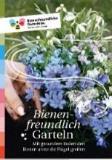 Bestellaktion für Bienenfreundliche GehölzeBsp: Niederneukirchen pflanzt aus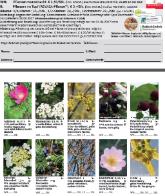 Imkerverein,SiedlervereinAktionsvorschlag siehe: https://www.bienenfreundlich.at/
pflanzenbestellaktion/PflanzerlmarktInfostand zur Bienenfreundlichen Gemeinde, Verkauf von bienenfreundlichen PflanzenSiedlervereinInfostand Bienenfreundliche GemeindeBsp Kronstorf beim Genussmarkt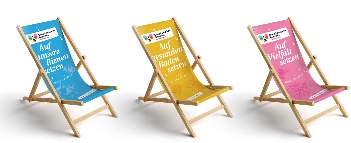 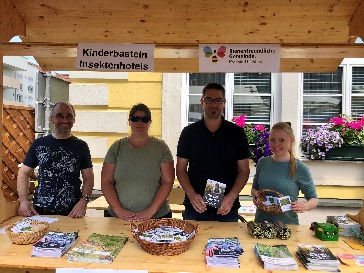 Infobroschüren von Bodenbündnis OÖBodenquizrad, Liegestühle, Beachflag zum Ausleihen von Bodenbündnis OÖhttps://www.bienenfreundlich.at/materialien/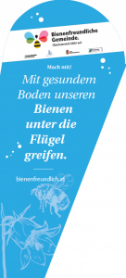 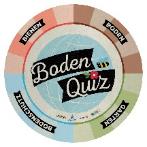 Kurse und Workshops anbietenSensenmähkursObstbaumschnittkursWS zur Anlage von BlumenwiesenWorkshops in Schulen zB. WS „Wir begreifen BodenLeben“ oder NASP Mission WildbieneWS Insektencheck Exkursion zu BienenlehrpfadRoll-Up Ausstellung Wildbienen und Hummeln vom Naturschutzbund OÖSiedlerverein, OGBVAktionsvorschlag „Sensenmähkurs“: https://www.bienenfreundlich.at/sensenmahkurs-organisieren/https://www.bodenfreundlich.at/angebote/
kategorie/workshops/https://www.insektencheck.at/WanderungBsp Asten - Zum Thema Bienen (von Imker zu Imker) oder Naturnahe Gärten (Gartenroas)Oft 26. Okt.OrtbauernschaftSiedlerverein etcAnlage von Gemeinschaftsgärten Gemüsegärten, aber auch Naschhecken oder Streuobstwiesen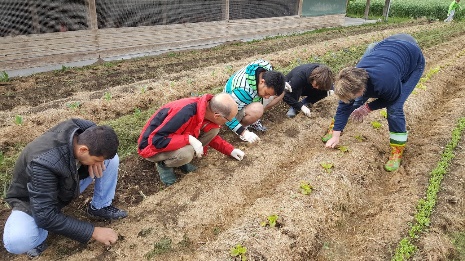 Fördermöglichkeit durch Land OÖhttps://www.bodenfreundlich.at/netzwerk/gaerten-der-vielfalt/Nr.MaßnahmeBeschreibungWann?Wer?NotizenBienenfreundliche Gestaltung und Pflege des FirmenarealsHeimische Sträucher und Bäume pflanzenBlumenwiesen statt RasenflächenNaturnahe ParkplätzeDach- und FassadenbegrünungenLichtverschmutzung vermeidenNaturnahe Sicker- und RetentionsmuldenVerzicht auf chem.-synthet. Pflanzenschutzmittel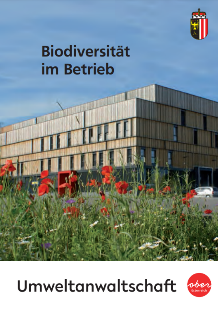 Info-Mail an Betriebe senden: siehe Aktionsvorschlag „Bienenfreundliche Betriebe“: https://www.bienenfreundlich.at/
bienenfreundliche_betriebe/Buch „Biodiversität im Betrieb“https://www.ooe-umweltanwaltschaft.at/Mediendateien/
3Webversion_PK_Biodiversit.pdfMerkblatt „Naturnahe Sicker- und Retentionsmulden“https://www.land-oberoesterreich.gv.at/files/
publikationen/n_sicker_retentionsmulden.pdfGewerbestammtisch zum ThemaProjekt „Bienenfreundliche Gemeinde“ vorstellen und Möglichkeiten der Betriebe zur Förderung der Biodiversität aufzeigenFörderungen für Bienenfreundliche Gestaltung anbieten bzw. Bebauungsvorschriften anpassenDach- und Fassadenbegrünungen oder naturnahe Parkplätze fördern;Vorgaben im Flächenwidmungsplan für mehr Grünflächen u.ä.Siehe Nachschau Vernetzungs-webinar 2023, Praxisbeispiel Schörfling am Attersee: https://www.youtube.com/
watch?v=lRBQJlBe9u8&t=6519s„Bienenfreundliche Betriebe“ auszeichnenzB.: Bienenfreundlichen Betrieb in Gemeindezeitung vorstellenKooperation / SponsoringSponsoring, z.B. von Bücher f. Bibliothek, Samensackerl, Bäume, Infotafeln o.ä.Bewusstseinsbildung der Mitarbeiter:innenGemeinsame PflanzaktionenNisthilfen bauen als LehrlingsaktionWorkshops, Vorträge, Kinoabend o.ä. organisierenSiehe Info-Mail an Betriebe!Nr.MaßnahmeBeschreibungWann?Wer?NotizenProjekte des ÖKL – Österreichisches Kuratorium für Landtechnik und LandentwicklungProjekt „Vielfalt am Betrieb“Projekt „Biodiversitätsmonitoring“https://www.vielfalt-am-betrieb.athttp://wiese.biodiversitaetsmonitoring.atFörderung biologischer LandwirtschaftzB. Verwendung biologischer und regionaler Lebensmittel für VeranstaltungenInformation an Landwirte zur bienenfreundlichen BewirtschaftungVortrag vom Bienenzentrum oder Boden.Wasser.Schutz.Beratung:Mähzeitpunkt in der Früh oder abends (außerhalb Hauptflugzeit); sachkundiger Pestizideinsatz uvm.www.bienenzentrum.athttps://www.bwsb.at/Bienenfreundliche Blühstreifen am Feldrand Aktion über Bienenzentrum/MaschinenringStammtisch zwischen Landwirte und ImkernObstbäume / Hecken pflanzenBzw. Nachpflanzen von Bäumen /SträucherÜberblick Förderung Naturschutzabteilung:https://www.land-oberoesterreich.gv.at/12846.htmInformation über WaldbewirtschaftungBienenweiden im Wald – blühendes LaubgehölzFörderung: Waldökologie-Programm: https://www.land-oberoesterreich.gv.at/184946.htmEinbinden der JägerschaftzB. Gemeinsame Windschutz-Hecken, Pflanzaktion Jäger / LandwirteÜbersicht zu möglichen Förderungen:https://www.ooeljv.at/formulare-antrage/